Załącznik nr 8 - wzór umowy 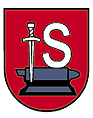 Umowa nr GNI............2018zawarta w dniu ................. 2018 r. pomiędzy:Gminą Suchedniów  z siedzibą w Suchedniowie przy ul. Fabrycznej 5 w Suchedniowie kod pocztowy 26 - 130 NIP: 663-17-31-609    REGON: 29100991, którą reprezentuje: Burmistrza Miasta i Gminy Suchedniów - mgr inż. Cezary Błach przy kontrasygnacie Skarbnika Miasta i Gminy Suchedniów – mgr Urszuli Nowak.zwaną dalej w tekście umowy „ZAMAWIAJĄCYM" a,....................................................................................................................................................................................................................................................................................................
reprezentowanym przez :....................................................................................................................................................................................................................................................................................................zwanym/ą  w dalszej treści umowy „WYKONAWCĄ”TRYB POSTĘPOWANIAStrony oświadczają, że niniejsza umowa została zawarta w wyniku udzielenia zamówienia publicznego przeprowadzonego w trybie  przetargu nieograniczonego, na podstawie art. 39 ustawy 
z dnia 29 stycznia 2004 r.  – Prawo zamówień publicznych (Dz. U. z 2018 r. poz. 1986 ze zm.)§ 1PRZEDMIOT I ZAKRES UMOWY Zamawiający zleca, a Wykonawca przyjmuje do wykonania świadczenie usługi pn. "Odbiór, transport i zagospodarowanie odpadów komunalnych pochodzących od właścicieli nieruchomości zamieszkałych i wchodzących w skład Gminy Suchedniów w 2019 r. oraz zorganizowanie Punktu Selektywnej Zbiórki Odpadów Komunalnych do dnia 31.12.2018 r. i prowadzenie PSZOK w 2019 r." Przedmiot umowy został szczegółowo określony w Specyfikacji Istotnych Warunków Zamówienia, która stanowi integralną część niniejszej umowy. § 2TERMIN REALIZACJI UMOWYStrony ustalają termin realizacji przedmiotu umowy w następującym zakresie:organizacja Punktu Selektywnej Zbiórki Odpadów Komunalnych - od daty podpisania umowy do 31.12.2018 r., odbiór, transport i zagospodarowanie odpadów komunalnych od 01.01.2019 r. 
do 31.12.2019 r.,prowadzenie Punktu Selektywnej Zbiórki Odpadów Komunalnych 
od 01.01.2019r. do 31.12.2019 r. §3WARUNKI REALIZACJI UMOWY Odbióriwywózodpadówkomunalnychzmieszanych,odpadówsegregowanychprowadzonybędziewdnipowszednie,odponiedziałkudosoboty,wgodzinach 07:00–19:00. W przypadku, gdy termin wywozu przypada na dzień świąteczny, Wykonawca zapewni odbiór i wywóz odpadów 
w następnym dniu roboczym.  Dopuszcza się, aby odbiór i wywóz odpadów wielkogabarytowych, budowlanych 
i remontowych, elektrycznych i elektronicznych, następował przy użyciu tego samego środka transportu do odbioru tych odpadów.Szczegółowy harmonogram odbioru i wywozu poszczególnych rodzajów odpadów komunalnych i wielkogabarytowych został określony w SIWZ oraz Harmonogramie wywozu odpadów komunalnych  i uwzględnia:Wywóz odpadów segregowanych „u źródła”,wywóz zmieszanych odpadów komunalnych, wywóz innych odpadów komunalnych zbieranych w sposób selektywny – odbiór odpadów wystawionych przed posesją.WuzasadnionychprzypadkachWykonawcamożezwrócićsięzwnioskiemdoZamawiającegoo zmianę harmonogramu odbioru odpadów.Wykonawca oświadcza, że posiada niezbędną wiedzę, kwalifikacje i uprawnienia oraz potencjał techniczny i osobowy w celu wykonania umowy, a w szczególności:posiada uprawnienia do wykonywania określonej działalności lub czynności, jeżeli przepisy prawa nakładają obowiązek ich posiadania tj.- aktualne zezwolenie na transport i zbieranie odpadów komunalnych zgodnie
z wymogami ustawy z dnia 14 grudnia 2012 r. o odpadach (Dz. U. z 2018 r. poz. 992
ze zm.) lub równoważne wydane na podstawie wcześniej obowiązujących przepisów,- wpis do rejestru działalności regulowanej prowadzonego przez Gminę Suchedniów 
w zakresie odbierania odpadów komunalnych, o którym mowa w art. 9b - 9c ustawy z dnia 13 września 1996 r. o utrzymaniu czystości i porządku w gminach (Dz. U. 
z 2018 r. poz. 1454) w zakresie odpowiadającym przedmiotowi zamówienia,sprzęt potrzebny  do wykonywania przedmiotu umowy i pojazdy  spełniające wymagania techniczne, określone w Rozporządzeniu Ministra Środowiska z dnia 11 stycznia 2013 r.
w sprawie szczegółowych wymagań w zakresie odbierania odpadów komunalnych od właścicieli nieruchomości (Dz. U. z  2013 r. poz. 122)§ 4 OBOWIĄZKI WYKONAWCYWykonawca zobowiązuje się do wykonywania wszystkich czynności zawartych 
w Rozdziale II SIWZ -  Opisie Przedmiotu Zamówienia, w szczególności odbioru wszystkich odpadów komunalnych z terenu nieruchomości zamieszkałych, na których odpady te powstają na terenie miasta i gminy Suchedniów, organizacji PSZOK do dnia 31.12.2018 r. oraz prowadzeniu PSZOK w 2019 r. Wykonawca jest zobowiązany do zachowania należytej staranności przy wykonywaniu usług 
z zachowaniem przestrzegania odpowiednich przepisów prawa, zgłaszania wszelkich okoliczności wpływających na należyte ich wykonanie. Kierowcy samochodów dokonującychodbioruodpadówzaopatrzenizostanąprzezWykonawcęwtelefony,wceluumożliwienia stałego kontaktu w czasie świadczenia usługi.W trakcie realizacji usługi Wykonawca zobowiązany jest zgodnie z warunkami opisanymi 
w SIWZ do zatrudnienia na podstawie umowy o pracę wszystkie osoby wykonujące czynności polegające na kierowaniu samochodami odbierającymi odpady komunalne. WykonawcamaobowiązekniezwłocznegoinformowaniaZamawiającegookażdymprzypadku,oddawania przez właścicieli nieruchomości zmieszanych odpadów komunalnych jako odpady zbierane selektywnie.W przypadku awarii pojazdu lub innych okoliczności Wykonawca zobowiązuje się odebrać odpady komunalne w następnym dniu roboczym.Wykonawcazobowiązujesięposiadaćwczasietrwaniaumowywszelkiewymaganeprawemzezwolenia na działalnośćrealizowanąnapodstawieniniejszejumowy,wszczególnościwynikającez ustawyz dnia 14 grudnia 2012 r. o odpadach(t.j.Dz.U.z2018 r .poz. 992 zezm.) oraz prowadzić usługi w sposób zgodny z obowiązującymi przepisami prawa.Wykonawca jest obowiązany posiadać bazę magazynowo - transportową, usytuowaną 
w odległości nie większej niż 60 km od granicy Gminy Suchedniów, na terenie, do którego posiada tytuł prawny, spełniającą wymagania określone w Rozporządzeniu Ministra Środowiska z dnia 11 stycznia 2013 r. w sprawie szczegółowych wymagań w zakresie odbierania odpadów komunalnych od właścicieli nieruchomości.W zakresie posiadania wyposażenia umożliwiającego odbieranie odpadów komunalnych od właścicieli nieruchomości oraz jego odpowiedniego stanu technicznego Wykonawca ma obowiązek zapewnić:aby w posiadaniu Wykonawcy znajdowały się co najmniej dwa pojazdy przystosowane do odbierania zmieszanych odpadów komunalnych oraz co najmniej dwa pojazdy przystosowane do odbierania selektywnie zebranych odpadów komunalnych, a także co najmniej jeden pojazd do odbierania odpadów bez funkcji    kompaktującej,aby pojazdy do odbierania odpadów były w pełni sprawne, posiadały aktualne badania techniczne, były dopuszczone do ruchu,pojazdy były trwale i czytelnie oznakowane, w widocznym miejscu, nazwą firmy oraz danymi adresowymi i numerem telefonu podmiotu odbierającego odpady komunalne od właścicieli nieruchomości,wszystkie pojazdy wykorzystywane do realizacji przedmiotu zamówienia były wyposażone w urządzenia monitorujące, bazujące na systemie pozycjonowania satelitarnego, umożliwiające trwałe zapisywanie, przechowywanie i odczytywanie danych o położeniu pojazdu i miejscach postojów oraz czujniki zapisujące dane o miejscach wyładunku odpadów – umożliwiające weryfikację tych danych,w przypadku awarii pojazdu Wykonawca zobowiązany jest zapewnić pojazd zastępczy o zbliżonych parametrach.Wykonawca jest zobowiązany do przekazywania Zamawiającemu półrocznych sprawozdań zgodnie z obowiązującymi przepisami oraz comiesięcznych sprawozdań z PSZOK zgodnie
z SIWZ.Wykonawca ma obowiązek comiesięcznego przekazywania Zamawiającemu kart przekazywania odpadów sporządzonych zgodnie z odpowiednim Rozporządzeniem Ministra Środowiska.Wykonawca jest zobowiązany zagospodarować zebrane odpady w sposób, który zapewni osiągniecie poziomówrecyklingu,przygotowaniadoponownegoużyciaiodzyskuinnymimetodami,októrychmowa w obowiązującym odpowiednim Rozporządzeniu Ministra Środowiska.Wykonawca jest zobowiązany do zwrotu Zamawiającemu w terminie 14 dni od daty otrzymania wezwania kwoty stanowiące równowartość wszelkiego rodzaju podatków, kar pieniężnych, grzywien i innych należności lub opłat nałożonych w postępowaniu administracyjnym lub karnym na Zamawiającego powstałych na wskutek wszelkich zaniedbań Wykonawcy lub zaniedbań osób przy pomocy, których wykonuje on czynności wynikające 
z niniejszej umowy, albo którym wykonanie tych czynności powierza.Wykonawca ma obowiązek przekazywania zmieszanych odpadów komunalnych oraz pozostałości z sortowania odpadów komunalnych, odebranych od właścicieli nieruchomości położonych na terenie gminy Suchedniów do instalacji tj. instalacji 
w zakresie mechanicznego przetwarzania zmieszanych odpadów komunalnych  do  Przedsiębiorstwa Gospodarki Komunalnej w Końskich ul. Łazienna 8.   W przypadku, gdy regionalna instalacja uległa awarii lub nie może przyjmować odpadów z innych przyczyn odpady te winny być przekazywane do instalacji zastępczych wskazanych w Uchwale Sejmiku Województwa Świętokrzyskiego Nr XXI/361/12 z dnia 28 czerwca 2012 r.W przypadku wystąpienia awarii regionalnej instalacji do przetwarzania odpadów komunalnych,uniemożliwiającejodbieraniezmieszanychodpadówkomunalnych,odpadówzielonyh lub pozostałości z sortowania odpadów komunalnych przeznaczonych do składowania od podmiotów odbierających odpady komunalne od właścicieli nieruchomości, odpady te przekazuje się do instalacji zastępczych wskazanych w Uchwale Sejmiku Województwa Świętokrzyskiego Nr XXI/361/12 z dnia 28 czerwca 2012 r.Wykonawca ma obowiązek zagospodarować zebrane odpady w sposób, który zapewni osiągnięcie poziomów recyklingu, przygotowania do ponownego użycia i odzysku innymi metodami, o których mowa w Rozporządzeniu Ministra Środowiska z dnia 14 grudnia 2016 r.
w sprawie poziomów recyklingu, przygotowania do ponownego użycia i odzysku innymi metodami niektórych frakcji odpadów komunalnych, następujących frakcji odpadów: papier, tworzywa sztuczne i szkło. W przypadku nie wywiązania się z niniejszego obowiązku na Wykonawcę nałożona zostanie kara umowna określona w umowie.Wykonawca zobowiązany jest do przekazania do odzysku surowców wtórnych.Zabrania się mieszania selektywnie zebranych odpadów komunalnych ze zmieszanymi odpadami komunalnymi odbieranymi od właścicieli nieruchomości pod rygorem sankcji wynikających z umowy. Wykonawca zobowiązuje się do przestrzegania poufności, co do informacji pozyskanych 
w związku z realizacją umowy, szczególnie do przestrzegania przepisów dotyczących ochrony danych osobowych. Wykonawca nie może wykorzystywać pozyskanych danych w innym celu niż realizacja umowy.Wykonawca zobowiązuje się do przekazywania niezwłocznie informacji dotyczących realizacji umowy na każde żądanie Zamawiającego, nie później niż w terminie 2 dni od dnia złożenia zapytania.Do obowiązków Wykonawcy należy ponadto:dokonywanie odbioru i transportu odpadów, również w przypadkach, kiedy dojazd do punktów zbiórki odpadów komunalnych będzie utrudniony z powodu prowadzonych remontów dróg, dojazdów itp., w takich przypadkach Wykonawcy nie przysługują roszczenia z tytułu wzrostu kosztów realizacji przedmiotu umowy,okazanie na żądanie Zamawiającego wszelkich dokumentów potwierdzających wykonywanie przedmiotu umowy, zgodnie z określonymi przez Zamawiającego wymaganiami i przepisami prawa,ponoszenie odpowiedzialności wobec Zamawiającego i osób trzecich, za szkody na mieniu i zdrowiu osób trzecich, powstałe podczas i w związku z realizacją przedmiotu umowy, w zakresie określonym w Kodeksie cywilnym i innych ustawach.§5OBOWIĄZKI ZAMAWIAJĄCEGOZamawiający zobowiązuje się do współpracy w celu wykonania umowy, 
a w szczególności:współpracy z Wykonawcą przy organizacji  i funkcjonowania punktu stacjonarnego selektywnej zbiórki odpadów.udostępniania Wykonawcy informacji o nieruchomościach objętych obowiązkiem odbierania odpadów,Zamawiający zobowiązuje się do zapłaty Wykonawcy wynagrodzenia, na warunkach 
i terminach określonych w § 6 niniejszej umowy.§6 WYNAGRODZENIEŁączna kwota całkowitego wynagrodzenia ryczałtowego brutto Wykonawcy z tytułu realizacji usług objętych umową wynosi  ………………………………… brutto (słownie:…………………………………..), w tym obowiązujący podatek VAT, w całym zakresie obowiązywania umowy. Ustala się miesięczny okres rozliczeniowy wykonania usług objętych umową.Ryczałtowe wynagrodzenie miesięczne Wykonawcy z tytułu realizacji usług objętych umową stanowi 1/12 część wynagrodzenia rocznego tj. kwotę ………………………………… brutto (słownie: …………………………………. ), w tym obowiązujący podatek VAT.Wynagrodzenie wskazane w § 6 pkt 1 pozostaje niezmienne przez cały okres umowy. Wynagrodzenie Wykonawcy obejmuje wszystkie elementy ujęte w Specyfikacji Istotnych Warunków Zamówienia, ze szczególnym uwzględnieniem Rozdziału II - Opis Przedmiotu Zamówienia.  Termin płatności faktury ustala się na ........ dni kalendarzowych od daty otrzymania przez  Zamawiającego prawidłowo wystawionej faktury wraz ze wszystkimi wymaganymi załącznikami . Wynagrodzenie płatne będzie przelewem na rachunek bankowy Wykonawcy 
Nr ……………………...................................................z rachunku bankowego Zamawiającego.Do faktur Wykonawca zobowiązany jest obligatoryjnie dołączyć karty przekazania odpadów.W przypadku nie dołączenia do faktury wymaganych dokumentów, Zamawiający dokona zapłaty wyłącznie po dostarczeniu ich przez Wykonawcę. W takim przypadku termin zapłaty określony w ust. 6 nie jest wiążący dla Zamawiającego i rozpoczyna swój bieg od dnia dostarczenia kompletu dokumentów.Wykonawca nie może bez uprzedniej pisemnej zgody Zamawiającego, wyrażonej pod rygorem nieważności, dokonać przelewu jakichkolwiek wierzytelności wobec Zamawiającego wynikających z niniejszej umowy.W przypadku, gdy zamówienie realizowane jest przy udziale Podwykonawców Wykonawca ma obowiązek złożenia oświadczenia o uregulowaniu przez niego należności na rzecz Podwykonawcy oraz oświadczenia podwykonawcy, w którym potwierdzi uregulowanie należnego mu wynagrodzenia. Zapłata niniejszej faktury nastąpi w terminie 30 dni od daty jej doręczenia wraz  z dokumentami rozliczeniowymi.Za dzień zapłaty uważa się dzień obciążenia rachunku Zamawiającego.Zamawiający uprawniony jest do potrącenia z wynagrodzenia Wykonawcy wszelkich należnych mu na podstawie niniejszej umowy kwot, w szczególności z tytułu kar umownych.§ 7 ZABEZPIECZENIE NALEŻYTEGO WYKONANIA UMOWYWykonawca wniósł zabezpieczenie należytego wykonania umowy w wysokości ………. zł (5% ceny za przedmiot umowy określonej w § 6 ust. 1) w formie ..............................................................................Zamawiający dokona zwrotu zabezpieczenia należytego wykonania umowy 
w następujący sposób: całość wartości zabezpieczenia zostanie zwrócona w terminie 30 dni od dnia zakończenia umowy  z upływem okresu na jaki została zawarta od dnia wykonania przedmiotu umowy 
i uznania przez Zamawiającego za należycie wykonane.§ 8 PODWYKONAWCY*Wykonawca będzie wykonywał zadania siłami własnymi.(*skreślić niewłaściwe)*Wykonawca będzie wykonywał następujące części zadania przy pomocy Podwykonawców Wykonawca może zlecić wykonywanie części przedmiotu zamówienia Podwykonawcy. W przypadku realizacji usługi przez podwykonawców płatność dla Wykonawcy  nastąpi po  udokumentowaniu uregulowania należności dla podwykonawców (przedstawienie uwierzytelnionych przelewów bankowych)*jeżeli dotyczy.Wykonawca jest zobowiązany do przedłożenia zamawiającemu kopii poświadczonej za zgodność z oryginałem zawartej umowy o podwykonawstwo w terminie 7 dni od dnia jej zawarcia. Treść umowy podwykonawstwa nie może być sprzeczna z treścią niniejszej umowy.W przypadku nie przedłożenia kopii umowy o podwykonawstwo w wymaganym terminie Wykonawca zapłaci karę w wysokości 0,19 % z wynagrodzenia należnego Wykonawcy, 
za każdy dzień opóźnienia w przedłożeniu kopii umowy o podwykonawstwo. Zamawiający dokona bezpośredniej zapłaty wynagrodzenia przysługującego podwykonawcom                               w przypadku, gdy Wykonawca uchyli się od obowiązków zapłaty wynagrodzenia podwykonawcom.Jako uchylenie się od obowiązku zapłaty przez Wykonawcę wynagrodzenia należnego podwykonawcom uznaje się:brak przedłożenia w wymaganym terminie oświadczeń podwykonawców o dokonanej zapłacie wynagrodzenia, brak przedłożenia dowodów zapłaty należnego wynagrodzenia podwykonawcom.Kwota wynagrodzeń wypłaconych przez Zamawiającego bezpośrednio podwykonawcom zostanie potrącona z wynagrodzenia przysługującego Wykonawcy. Jeżeli zmiana lub rezygnacja z podwykonawcy dotyczy podmiotu, na którego zasoby wykonawca powoływał się, na zasadach określonych w art. 26 ust. 2b Prawo zamówień publicznych, w celu wykazania spełnienia warunków udziału w postępowaniu, 
o których mowa w art. 22 ust. 1 Prawo zamówień publicznych, wykonawca jest zobowiązany wykazać Zamawiającemu, iż proponowany inny podwykonawca lub wykonawca samodzielnie spełnia je w stopniu nie mniejszym, niż wymagany w trakcie postępowania o udzielenie zamówienia.§ 9 ODSTĄPIENIE OD UMOWY1. Zamawiający może odstąpić od umowy, w przypadku, gdy Wykonawca narusza w sposób istotny postanowienia niniejszej umowy. Zawiadomienie o odstąpieniu powinno być złożone 
w terminie 30 dni od dnia powzięcia wiadomości o przyczynach podstawy odstąpienia.2. Naruszenia umowy w sposób istotny, o których mowa w ust. 1 obejmują:utratę przez Wykonawcę prawa do wykonywania działalności stanowiącej przedmiot niniejszej umowy,nierozpoczęcie wykonywania przedmiotu umowy bez uzasadnionej przyczyny, pomimo wezwania Zamawiającego,przerwanie wykonywania przedmiotu zamówienia na okres dłuższy niż siedem dni,niewykonywanie przez Wykonawcę obowiązków wynikających z ustawy z dnia 13 września 1996 r. o utrzymaniu czystości i porządku w gminach lub innych powszechnie obowiązujących przepisach,postawienie Wykonawcy w stan likwidacji, wszczęcia postępowania egzekucyjnego  w stosunku do Wykonawcy.w przypadku dwukrotnego nie wywiązania się z obowiązku wskazanego w § 9 ust . 2 pkt h obejmującego zatrudnianie wskazanych osób na podstawie umowy o pracę,sytuację, gdy konieczność zapłaty bezpośredniego wynagrodzenia podwykonawcom zaistnieje minimum 3 razy lub gdy suma wypłaconych przez Zamawiającego bezpośrednio podwykonawcom wynagrodzeń przekroczy 10% wartości umowy. 3. Odstąpienie od umowy następuje w formie pisemnej wraz z podaniem uzasadnienia. 4. Wykonawca ma prawo do odstąpienia od umowy, wówczas gdy Zamawiający pozostaje 
w zwłoce z zapłatą wynagrodzenia przekraczającą 60 dni, na które Wykonawca przedstawił zgodnie 
z niniejszą umową prawidłowo wystawioną fakturę VAT.§ 10KARY UMOWNE Strony ustalają odpowiedzialność za niewykonanie lub nienależyte wykonanie prac, przez zapłatę kar umownych. Wykonawca zapłaci Zamawiającemu kary umowne w następujących przypadkach: Jeżeli zamawiający stwierdzi fakt wykonywania usługi w sposób nie gwarantujący utrzymania właściwego stanu higieniczno-sanitarnego i porządkowego miejsc zbierania odpadów (np. nieterminowy wywóz, powodujący przepełnienie pojemników 
i kontenerów), to Wykonawca zapłaci Zamawiającemu karę umowną w kwocie 500,00 zł. (pięćset złotych) za każdy stwierdzony przypadek. W przypadku nie usunięcia w ciągu do 7 dni od daty zgłoszenia przez Zamawiającego reklamacji, Wykonawca zapłaci Zamawiającemu karę umowną 
w kwocie 800,00 zł. (osiemset złotych) za każdy dzień opóźnienia,w wysokości 10 000,00 zł za każdy przypadek zmieszania odebranych odpadów komunalnych, wynikających z umowy z odpadami odebranymi na podstawie umów odrębnych,za każdy stwierdzony przypadek transportowania odpadów komunalnych 
w sposób niezgodny z § 4 ust. 13 w wysokości 10 000,00 zł w wysokości 1 000,00 zł za każdy przypadek stwierdzenia, że pojazd Wykonawcy przeznaczony do odbierania odpadów nie jest czytelnie oznaczony nazwą przedsiębiorcy, w wysokości 100,00 zł za każdy stwierdzony przypadek nie wyposażenia zabudowy jednorodzinnej w worki do selektywnej zbiórki odpadów, w wysokości 100,00 zł za każdą godzinę odbierania odpadów poza wyznaczonymi 
w SIWZ godzinami odbioru odpadów, w wysokości 200,00 zł za każdy stwierdzony przypadek nie wyposażenia zabudowy wielorodzinnej w pojemniki na odpadyw przypadku nie przedstawienia w terminie do 10 dni na wezwanie Zamawiającego dokumentów potwierdzających fakt zatrudnienia na podstawie umowy o pracę 
w rozumieniu przepisów ustawy z dnia 26 czerwca 1974 r. Kodeks pracy 
z uwzględnieniem wynagrodzenia za pracę ustalonego na podstawie ustawy z dnia 10 października 2002 r. o minimalnym wynagrodzeniu za pracę, osób pełniących czynności związane z realizacją przedmiotu zamówienia (kopii zanonimizowanych umów o pracę) - wykonawca zapłaci Zamawiającemu karę w wysokości 20 000,00 zł. Wykonawca zapłaci Zamawiającemu karę umowną w wysokości 10% od całości wynagrodzenia umownego za odstąpienie od umowy z przyczyn leżących po stronie Wykonawcy.Za każdy dzień opóźnienia w uruchomieniu PSZOK Wykonawca zapłaci karę umowną 
w wysokości 0,19% wynagrodzenia umownego.Roszczenie o zapłatę kar umownych z tytułu opóźnienia ustalonych za każdy rozpoczęty dzień opóźnienia, staje się wymagalne:- za pierwszy rozpoczęty dzień opóźnienia – w tym dniu,- za każdy następny rozpoczęty dzień opóźnienia – odpowiednio w każdym z tych dni.  Nie wykonanie usługi każdorazowo zgłaszane będzie Wykonawcy przez Zamawiającego pisemnie (faksem, e-mailem).Zapłata kary umownej nie zwalnia Wykonawcy z obowiązku niezwłocznego 
i prawidłowego wykonania zleconej pracy. Zamawiający zastrzega sobie prawo do dochodzenia odszkodowania uzupełniającego do wartości poniesionej szkody, jeżeli powyższe kary nie pokryją szkody powstałej w wyniku nie wykonania lub nienależytego wykonania umowy. W przypadku niedopełnienia obowiązku, o którym mowa w §4 ust 11 niniejszej umowy, Wykonawca podlega karze pieniężnej obliczonej odrębnie dla wymaganego poziomu recyklingu, przygotowania do ponownego użycia i odzysku innymi metodami bądź ograniczenia odpadów komunalnych ulegających biodegradacji przekazywanych do składowania,  na podstawie Ustawy i przepisów wykonawczych do niej.§ 11ZMIANA WARUNKÓW UMOWY1. Wszelkie zmiany niniejszej umowy wymagają dla swej ważności formy pisemnej pod rygorem nieważności i będą dopuszczalne w granicach unormowania art. 144 ustawy Prawo zamówień publicznych. Zmiana postanowień niniejszej Umowy w zakresie:zmiany powszechnie obowiązujących przepisów prawa w zakresie mającym wpływ na realizację przedmiotu Umowy, zmiany wysokości podatku  VAT oraz minimalnego wynagrodzenia za pracę, jeżeli Wykonawca wykaże, że ma to wpływ na wynagrodzenie z tytułu realizacji przedmiotu niniejszej umowy. Zmiana taka może wystąpić nie częściej niż raz w roku. zmiany terminu wykonania przedmiotu umowy spowodowane działaniem organów administracji, w szczególności: odmowa wydania przez organy administracji wymaganych decyzji, zezwoleń, uzgodnień bądź wydania decyzji, zezwoleń, uzgodnień po ustawowym terminie,wystąpienia uzasadnionych zmian w zakresie sposobu wykonania przedmiotu zamówienia proponowanych przez Zamawiającego lub Wykonawcę, jeśli zmiany te są korzystne dla Zamawiającego, z powodu działań osób trzecich uniemożliwiających wykonanie prac, które to działania nie są konsekwencją winy którejkolwiek ze stron,zmiany danych teleadresowych i numerów konta,zmiany danych związanych z obsługą administracyjno-organizacyjną Umowy,zmiany umowy na skutek zmiany formy organizacyjno-prawnej, ponadto na wniosek Wykonawcy, za zgodą Zamawiającego, wykonawca może:a)	dokonać zmiany podwykonawcyb)	wskazać innych zakres podwykonawstwa niż przedstawiony w oferciec)	zrezygnować z udziału podwykonawcy w realizacji zamówieniad)	powierzyć wykonanie części zamówienia podwykonawcom, pomimo niewskazania 
w ofercie części zamówienia przeznaczonej do wykonania 
w ramach podwykonawstwa. Jeżeli Zamawiający uzna, że zaistniałe okoliczności stanowiące podstawę do zmiany               
 w umowie nie są zasadne, Wykonawca zobowiązany jest do realizacji zadania zgodnie                             z warunkami określonymi w SIWZ  i zawartej przez strony umowie. § 12SPOSÓB POROZUMIEWANIA SIĘStrony ustalają, że osobą odpowiedzialną za wykonanie przedmiotu zamówienia z ramienia Wykonawcy jest …………………………….………………………………….........................Strony ustalają, że osobą odpowiedzialną z  ramienia Zamawiającego jest: ...........................................................................................................................................§ 13POSTANOWIENIA KOŃCOWEWszelkie zmiany umowy wymagają formy pisemnej pod rygorem nieważności.Strony zgodnie postanawiają, iż spory wynikłe na tle realizacji postanowień niniejszej umowy lub interpretacji jej zapisów będą rozstrzygać polubownie w drodze negocjacji.W sprawach nieuregulowanych niniejszą umową będą miały zastosowanie przepisy Kodeksu Cywilnego oraz ustawy Prawo Zamówień Publicznych. Sądem właściwym do rozstrzygnięcia sporów powstałych w wyniku lub w związku 
z realizacją przedmiotu niniejszej umowy jest Sąd właściwy dla siedziby Zamawiającego.Niniejszą umowę sporządzono w trzech jednobrzmiących egzemplarzach, 
z przeznaczeniem jeden dla Wykonawcy, dwa dla Zamawiającego. § 14Integralną część umowy stanowią załączniki: Specyfikacja Istotnych Warunków Zamówienia, Harmonogram wywozu odpadów,Oferta Wykonawcy z dnia .................................ZAMAWIAJĄCY 						             WYKONAWCA..................................................						.................................................Kontrasygnata Skarbnika .................................................